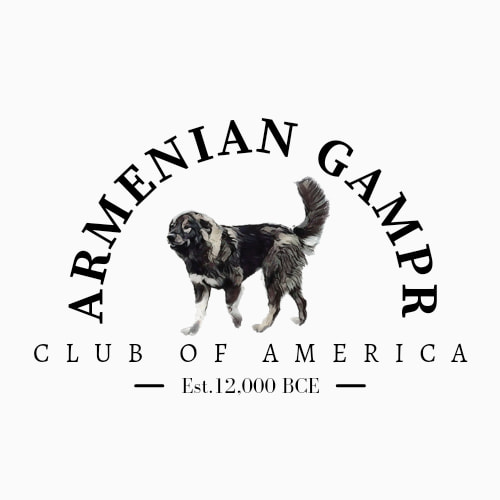 ARMENIAN GAMPR PUPPY CONTRACTThis contract is between _____________________________________________ (Seller) and ___________________________________________ (Buyer) concerning the sale of one __________________ (gender) Armenian Gampr puppy born on _________________________ by parents ______________________________ (Sire) and ___________________________ (Dam).  The puppy was reserved on ______________ (date) with a deposit of $______________ via ____________________________ (payment method).  The balance of $________________ is due at pick up, for a total cost of $________________ and may be made via _________________________________________________________ (payment methods accepted).  Your puppy will be micro-chipped, current on vaccinations, de-wormed and come with an AGCA Puppy Packet and Litter Certificate or AGCA Registration.  Buyer is responsible for any incurred transportation costs.  Puppy may be picked up between these dates __________________________________________________ from our farm.Both Buyer and Seller agree to the following terms: Seller agrees to provide Buyer with an AGCA Litter Certificate or full Registration for their puppy. If full Registration is not provided by the Seller, the Buyer agrees they will use the Litter Certificate to promptly Register their puppy with the Armenian Gampr Club of America, which is an important part of the conservation efforts to save the breed.  Seller agrees to provide the Buyer lifelong Mentorship for questions concerning general ownership and any potential future breeding of the puppy.  Seller will provide Buyer with the AGCA Code of Ethics.  Buyer agrees that they have received, read and will adhere to the AGCA Code of Ethics.Buyer agrees to provide a life-long commitment, comfortable environment, prompt medical attention, proper grooming and responsible care. This includes keeping this puppy parasite free and up to date with inoculations, proper nutrition, which consists of a good quality food given at regular intervals, and fresh water available at all times.The Seller agrees to adhere to the terms of the Code of Ethics concerning lifetime responsibilities of all puppies produced and to take back possession of or immediately and actively help re-home any puppy that needs placement, with diligent networking, cross posting and screening all potential new homes.  Buyer agrees that if they can no longer retain possession of the dog, Buyer will contact the Seller immediately and be given first option of ownership. Under no circumstances will this dog be sold, leased, traded or given away to any pet shop, research laboratory, animal shelter or similar facility. Seller agrees that the puppy is healthy and current on all medications upon transfer of ownership. Buyer agrees to take this dog to a licensed veterinarian of their choice within ___________ days for a physical examination, if there are any questions as to health.  Should the vet determine the dog to be in terminal health, Seller may request to get a second opinion, by a vet of their choosing, at the expense of the Seller.  If a major, fatal cause, of which is clearly attributable genetically to the origin farm, the Seller may, upon signed written diagnosis from the veterinarian(s), elect to keep the dog and assume all costs for it’s care or choose to transfer to the Seller for puppy replacement, when one becomes available. This guarantee does not cover any health issues caused by neglect or injury from the Buyer or transportation services scheduled by the Seller. This does not include minor illnesses or health issues such as colds, allergies, internal or external parasites, viral or bacterial viruses, vet checks, accidents, etc. However, no information of such afflictions will knowingly be withheld from the Buyer and every precaution is taken to assure the dogs are in optimal health. If there are any known issues concerning the health of the dog, the Seller will discuss with the Buyer immediately and get clearance from the Buyer, prior to pick up.Buyer is responsible for all costs incurred once the puppy leaves the Seller’s home.The buyer agrees to keep the Seller informed of any major health treatments that may occur in the dog’s lifetime. This allows the Seller with an opportunity to follow up on puppies and gives important feedback on the health of the dogs for future generations.Seller assumes no responsibility for training & behavior but is available to mentor the Buyer and help them with all aspects of training their pup when questions arise. Buyer will educate on how to train their new puppy by reading about the breed and researching positive training methods.  If Buyer maintains contact with the Seller for training help, the Buyer should not have any problems with the training process. More information can be found on the AGCA website gampr.orgIt is understood at the time of sale that the puppy is structurally and temperamentally suited as a potential breeding and working livestock guardian dog and representative of the breed.   Buyer understands the importance of conserving this rare breed and agrees to never cross with any other breed or intentionally breed this dog before 20 months of age and that the Buyer will refer to the AGCA Code of Ethics and Breeding Program for learning and adhering to responsible Breeder guidelines.  We, the undersigned, have read and agree to the terms of this contract:Buyer 1 (Print): __________________________________________________ Address: ________________________________________________________________________________________Email: _________________________________________________________ Phone: _____________________________Farm Name: ________________________________________________Signature: _____________________________________________________________________________________________________________________ Date: ______________________________Buyer 2 (Print): __________________________________________________ Address: ________________________________________________________________________________________Email: _________________________________________________________ Phone: _____________________________Farm Name: ________________________________________________Signature: ____________________________________________________________________________________________________________________ Date: ______________________________Seller (Print): __________________________________________________ Address: ________________________________________________________________________________________Email: _________________________________________________________ Phone: _____________________________Farm Name: ________________________________________________Signature: _____________________________________________________________________________________________________________________ Date: ______________________________Puppy Microchip# ____________________________________________________________________Please register your puppy’s microchip number and your owner information with any microchip registry you choose.Some examples of free registries include: freepetchipregistry.com and foundanimals.org